СОГЛАСОВАНОНачальник Управленияобразования                  Т.О. Лозницкая«    »                     2013 год.УТВЕРЖДАЮи. о. заведующейМБДОУ Детский сад № 1                            (ОУ)                     Я. С. Ракова«   » 	2013 год.СОГЛАСОВАНОНачальник ОГИБДД полицииОМВД России по г. Великие ЛукиР.М. Иванов«   »                      2013 год.	ПАСПОРТдорожной безопасности образовательного учреждения МБДОУ «Детский сад № 1 комбинированного вида»(наименование образовательного учреждения)2013Общие сведенияМуниципальное бюджетное дошкольное образовательное учреждение «Детский сад № 1 комбинированного вида»(наименование ОУ полностью)Тип ОУ       дошкольное образовательное учреждениеЮридический адрес 182112, Псковская обл., г. Великие Луки, ул. Ставского д. 19 корпус 2Фактический адрес 182112, Псковская обл., г. Великие Луки, ул. Ставского д. 19 корпус 2Руководители ОУ: Директор (заведующий)     Ракова Яна Сергеевна                                     7 – 19 – 89                                                                                                  (фамилия, имя, отчество)                                                                      (телефон)Заместитель директора       по учебной работе  	                                                                   (фамилия, имя, отчество)                                                                 (телефон)Заместитель директора           Бодачева Ирина Григорьевна                         7 – 18 – 96по воспитательной работе   	                        (фамилия, имя, отчество)                                                                 (телефон)Ответственные работники   Бодачева Ирина Григорьевна                         7 – 18 – 96за мероприятия по   	                                                                   (фамилия, имя, отчество)                                                                 (телефон)профилактике детского травматизмаКоличество учащихся                         256Наличие уголка по БДД в наличии 4 (старшие и подготовительные к школе группы) (если имеется, указать место расположения)Наличие класса по БДД                        нет(если имеется, указать место расположения)Наличие автогородка (площадки) по БДД               нет	Время работы ДОУ: с 07:00 до 19:00 Телефоны оперативных служб:         ФСБ 3 – 08 – 09                        МВД 5 – 21 – 96                          ЕДДС 3 – 63 – 74         МЧС 3 – 77 – 00                       ГИБДД 7 – 16 – 25 СодержаниеПлан-схемы ДОУ.район расположения ДОУ, пути движения транспортных средств и детей (учеников, обучающихся);организация дорожного движения в непосредственной близости от дошкольного образовательного учреждения с размещением соответствующих технических средств, маршруты движения детей и расположение парковочных мест; маршруты движения организованных групп детей от ДОУ к стадиону, парку или к спортивно-оздоровительному комплексу; пути движения транспортных средств к местам разгрузки/погрузки и рекомендуемых безопасных путей передвижения детей по территории дошкольного образовательного учреждения.Приложения: Приложение 1Приложение 2Приложение 3Приложение 4Приложение 5Приложение 6I. План-схемы ДОУ.План-схема района расположения ДОУ,пути движения транспортных средств и детей (воспитанников)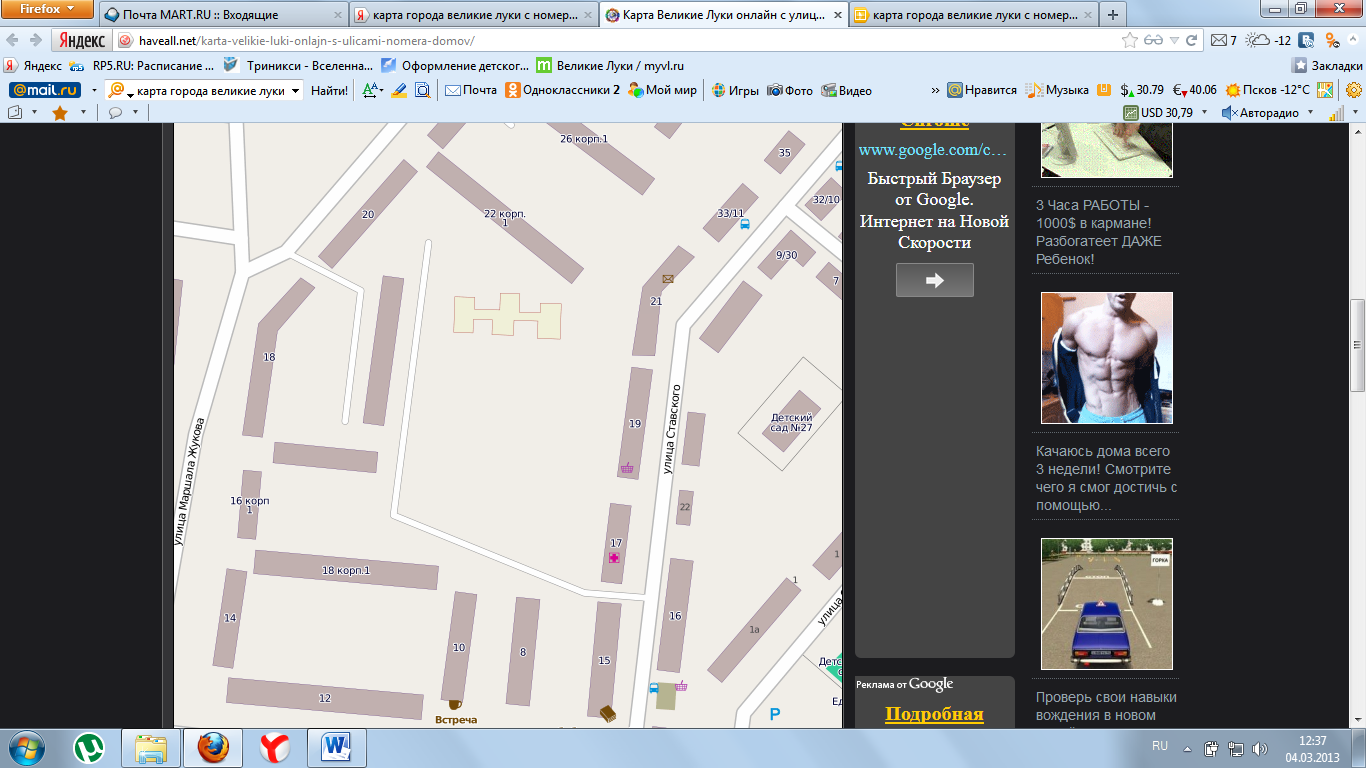             - направления движения автотранспортаСхема организации дорожного движения в непосредственной близости от дошкольного образовательного учреждения с размещением соответствующих технических средств, маршруты движения детей и расположение парковочных мест            - направления движения автотранспортаМаршруты движения организованных групп детей от ДОУ к стадиону, парку или к спортивно-оздоровительному комплексу 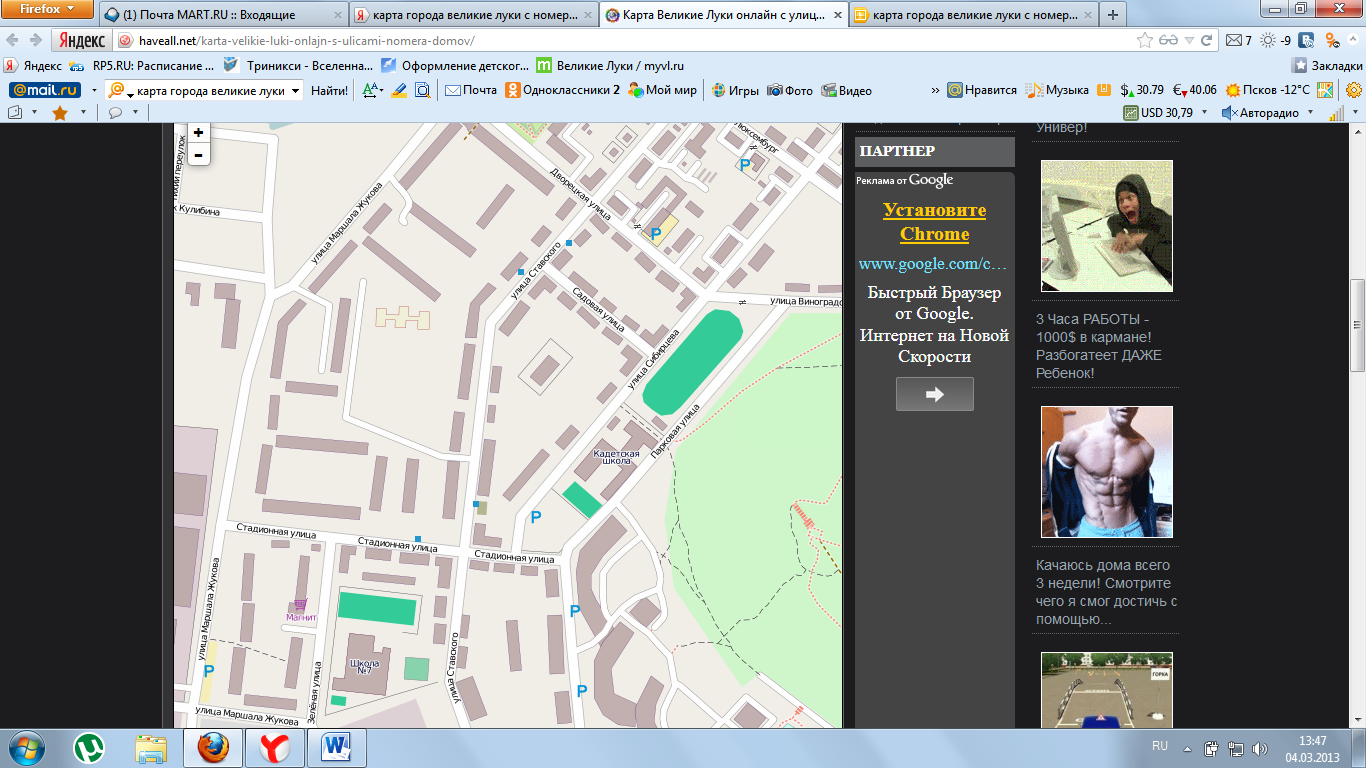 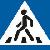 - библиотека «Вече»       - стадионы школ № 7, Кадетской школы- пешеходный маршрут- пешеходные переходы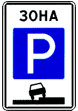 - стоянки автотранспорта- остановки общественного транспортаПути движения транспортных средств к местам разгрузки/погрузки и рекомендуемые пути передвижения детей по территории образовательного учреждения- пешеходный маршрут детей и родителей- маршрут подвоза продуктов, грузов - место выгрузки, загрузки- зеленые насаждения- входы и выходы из здания детского сада- ворота для въезда в детский садПриложение 1План работы«Профилактика дорожно-транспортного травматизма».(Ознакомление с правилами дорожного движения)Сентябрь ОктябрьНоябрь Декабрь Январь Февраль Март  Апрель Май  Июнь, июль, август  Приложение 2Дорогие  родители!Не ваши ли дети топают по проезжей части дороги на красный сигнал светофора? Какую оценку вы поставите себе за безопасность на дороге ваших детей? Задача каждого родителя - изучать азбуку движения пешехода на дороге со своим ребенком.Дорога не терпит шалости - наказывает без жалости!Безопасные шагина пути к безопасности на дорогеI. Что должны знать родители о своем ребенке?В 3-4 года ребенок может отличить движущуюся машину от стоя щей, но он уверен, что машина останавливается  мгновенно.В 6 лет - боковым зрением он видит примерно 2/3 того, что видят взрослые; не умеет определить, что движется быстрее: велосипед или спортивная машина; не умеет правильно распределять внимание и отделять существенное от  незначительного.В 7 лет - более уверенно отличает правую сторону дороги от  левой.В 8 лет - может мгновенно отреагировать на оклик и т. п.; имеет опыт пешеходного передвижения на дороге; активно осваивает основные навыки езды на велосипеде (умение объезжать препятствия, делать крутые повороты); умеет определять источник шума; устанавливать связь между величиной предмета, его удаленностью и временем (чем ближе автомобиль, тем он больше); может от казаться от начатого действия (ступив на проезжую часть, вновь вернуться на тротуар).II. Что должны и чего не должны делать сами родители при движении?•  Не спешите, переходите дорогу всегда размеренным шагом.•  Выходя на проезжую часть, прекратите разговаривать - ребенок должен привыкнуть, что при переходе дороги нужно сосредоточиться.•  Не переходите дорогу на красный или желтый сигнал светофора, переходить нужно только на зеленый свет.•  Переходите дорогу только в местах, обозначенных дорожным знаком «Пешеходный переход».•  Из автобуса, такси (троллейбуса, трамвая) выходите первыми. В противном случае ребенок может упасть или выбежать на проезжую часть. •  Не разрешайте детям играть вблизи дорог и на проезжей части.•  Привлекайте ребенка к участию в ваших наблюдениях за обстановкой на дороге: показывайте ему те машины, которые готовятся поворачивать, едут с большой скоростью и т. д.•  Не выходите с ребенком из-за машины, кустов, не осмотрев предварительно дороги, - это типичная ошибка, и нельзя допускать, чтобы дети ее повторяли.•  В автомобиле обязательно пристегнитесь ремнями; ребенка посадите на самое безопасное место: в специальное детское кресло, в середину или на правую часть заднего сиденья; во время длительных поездок чаще останавливайтесь: ребенку необходимо двигаться.•  Не будьте агрессивны по отношению к другим участникам движения. Вместо этого объясните ребенку конкретно, в чем их ошибка. Используйте различные ситуации для ознакомления с правилами дорожного движения, спокойно признавайте и свои собственные ошибки.Успехов вам! Ведь отличное знание и выполнение правил дорожного движения - залог безопасности юного покорителя жизненных дорог.Приложение 3ПАМЯТКАРОДИТЕЛЯМ № 1Уважаемые родители!Мы убеждены, что вы поддержите нас в стремлении уберечь детей от опасностей, которые подстерегают их на дороге. Верим, что вы и дальше будете уделять большое внимание привитию своему ребенку навыков дорожной безопасности.Мы заинтересованы в сохранении жизни и здоровья всех членов вашей семьи, но безопасность дорожного движения во многом зависит от вас самих!Вместе научим ребенка безопасно жить в этом мире!Рекомендации для родителейПри выходе из дома:•  сразу обратите внимание ребенка на движение транспортных средств у подъезда и вместе посмотрите, не приближается ли к вам автомобиль, мотоцикл, мопед, велосипед;•   если у подъезда стоят транспортные средства или растут деревья, закрывающие обзор, приостановите свое движение и оглянитесь - нет ли за препятствием опасности.2. При движении по тротуару:•   придерживайтесь правой стороны тротуара; не ведите ребенка по краю тротуара: взрослый должен находиться со стороны проезжей части; крепко держите малыша за руку;•  приучите ребенка, идя по тротуару, внимательно наблюдать за выездом со двора и т. п.;•  разъясните ребенку, что забрасывание проезжей части камнями, стеклом и т. п., повреждение дорожных знаков могут привести к несчастному случаю;•  не приучайте ребенка выходить на проезжую часть; коляски и санки с детьми возите только по тротуару;•  при движении группы ребят учите их идти в паре, выполняя все ваши указания или других взрослых, сопровождающих детей.3. Готовясь перейти дорогу:•  остановитесь или замедлите движение, осмотрите проезжую часть;•  привлеките ребенка к наблюдению за обстановкой на дороге;•  подчеркивайте свои движения: поворот головы для осмотра улицы, остановку для осмотра дороги, остановку для про пуска автомобилей;•  учите ребенка различать приближающиеся транспортные средства;•  не стойте с ребенком на краю тротуара, так как при проезде транспортное средство может зацепить, сбить, наехать зад ними колесами;•  обратите внимание ребенка на транспортное средство, готовящееся к повороту, расскажите о сигналах указателей поворота у автомобиля и жестах мотоциклиста и велосипедиста;•  неоднократно показывайте ребенку, как транспортное средство останавливается у перехода, как оно движется по инерции.4. При переходе проезжей части:•  переходите дорогу только по пешеходным переходам или на перекрестках по отмеченной линии - зебре, иначе ребенок привыкнет переходить где придется; не спешите и не бегите; переходите дорогу всегда размеренным шагом;• не переходите дорогу наискосок; подчеркивайте, показывайте и рассказывайте ребенку каждый раз, что идете строго поперек улицы, что это делается для лучшего наблюдения за авто-, мототранспортными средствами; не торопитесь переходить дорогу, если на другой стороне вы увидели друзей, родственников, знакомых, нужный автобус или троллейбус. Не спешите и не бегите к ним, внушите ребенку, что это опасно;• не начинайте переходить улицу, по которой редко проезжает транспорт, не посмотрев вокруг;• объясните ребенку, что автомобили могут неожиданно вы ехать из переулка, со двора дома;• при переходе проезжей части по нерегулируемому переходу в группе людей учите ребенка внимательно следить за началом движения транспорта, иначе он может привыкнуть при переходе подражать поведению спутников, не наблюдающих за движением транспорта.Советы психологародителямДошкольник не понимает опасности, которая подстерегает его на улице. Поэтому ребенок не должен самостоятельно ходить по улицам и переходить дороги. У ребенка другие особенности слуха и зрения. Ему сложно определить, с какой стороны исходит звук. Услышав сигнал автомобиля, он может сделать роковой шаг навстречу опасности. Ребенок не умеет эффективно использовать периферическое зрение и полностью «выключает» его, когда перебегает дорогу, фокусируясь на каком-либо предмете. Он считает, что если он видит автомобиль, то водитель тоже его видит и остановится. Ребенок не может определить, близко или далеко находится автомобиль, быстро он едет или медленно._______________________________________Приложение 4ПАМЯТКАРОДИТЕЛЯМ № 2Родители должны знать, что...•  Чаще всего травмы случаются по вине взрослых. Очень часто родители сами нарушают правила дорожного движения.•  Статистика сообщает, что каждый 16-й пострадавший на улице ребенок вырвался из рук сопровождавших его взрослых. При переходе дороги с ребенком следует крепко держать его.•   Обучение детей правилам дорожного движения не должно сводиться к призывам соблюдать их. В силу конкретности и образности детского мышления обучение должно быть наглядным и проходить в естественной обстановке. Следует использовать любой подходящий момент, чтобы доходчиво и ненавязчиво обучать ребенка правилам поведения на ули це, в транспорте и т. д.•  Ребенок-дошкольник не должен гулять без родителей, если через двор проезжает транспорт.•  Родители обязаны доводить детей до детского сада и пере давать их воспитателям.•  На улице взрослые не должны оставаться безучастными к поведению детей, вышедших гулять без сопровождения взрослых, старших.В общественном транспорте…При посадке и высадке из общественного транспорта (автобуса, троллейбуса, трамвая и такси):• выходите впереди ребенка, так как малыш может упасть, а ребенок постарше может выбежать из-за стоящего транс порта на проезжую часть;• подходите для посадки к двери транспортного средства толь ко после полной его остановки: ребенок, как и взрослый, может оступиться и попасть под колеса; не садитесь в общественный транспорт (троллейбус, авто бус) в последний момент при его отправлении (вас может прижать дверьми); особую опасность представляет перед няя дверь, так как можно попасть под колеса транспортного средства;• научите ребенка быть внимательным в зоне остановки - осо бо опасном месте для него: стоящий автобус сокращает об зор дороги в этой зоне, пешеходы здесь часто спешат и могут случайно вытолкнуть ребенка на проезжую часть и т. п.При ожидании общественного транспорта:• стойте вместе с детьми только на посадочных площадках, а при их отсутствии - на тротуаре или обочине. При движении автомобиля:•  приучайте детей сидеть в автомобиле только на заднем сиденье; не разрешайте сидеть рядом с водителем, если переднее сиденье не оборудовано специальным детским креслом; объ ясните им, что при резкой остановке или столкновении сила инерции «бросает» сидящего вперед и он ударяется о стекло передней панели; этого достаточно, чтобы пассажир погиб или был сильно ранен;•  не разрешайте малолетнему ребенку во время движения стоять на заднем сиденье: при столкновении или внезап ной остановке он может перелететь через спинку сиденья и удариться о переднее стекло или панель;  не разрешайте детям находиться в автомобиле без присмотра.При проезде в общественном транспорте:•  приучите ребенка крепко держаться за поручни, чтобы при торможении он не получил травму от удара;•  объясните ребенку, что входить в любой вид транспорта и вы ходить из него можно только при полной его остановке.Родитель-водитель, помни!!!Малыши дошкольного и младшего школьного возраста не воспринимают опасности транспорта. Они еще не знают, что такое боль и смерть. Игрушки и мяч для них гораздо важнее жизни и здоровья. Отсюда правило: если на дорогу выкатился мяч - обязательно появится ребенок. Знай это и заранее притормози.Если ребенок смотрит на автомобиль, это не значит, что он его видит. Увлеченный своими мыслями, он часто не замечает приближающийся автомобиль. Взрослый, сбитый машиной, получает «бамперный перелом» - перелом голени. Детям же удар приходится в живот, грудную клетку и голову. В результате ребенок погибает или получает тяжелые травмы черепа, разрывы внутренних органов и переломы. Чем больше скорость автомобиля, тем сильнее удар и серьезные последствия!Приложение 5Памятка для педагогов и родителей по ознакомлению детей дошкольного возраста с правилами дорожного движенияОшибки, допускающиеся   педагогами и родителями при ознакомлении детей с правилами дорожного движения. Дорожное движение едино для всех – для детей и для взрослых. Дорожные «ловушки» опасны как детям, так и взрослым. «Правила дорожного движения» одни для всех. Но написаны они «взрослым» языком, без всякого расчета на детей, поэтому очень важно, не искажая содержания, доступно объяснить ПДД ребенку.Употребление несуществующих терминов и понятий или использование одних вместо других. В стремлении донести доходчиво до детей содержание Правил, некоторые учителя и авторы пособий обращаются к детям так называемым «детским» языком, состоящим из уменьшительных существительных и других ласкающих слух слов и выражений. Это не только не делает Правила понятными, но и искажает реальную картину дорожного движения. Не обращайтесь к дошкольникам так называемым «детским» языком: машинка, дорожка ит.д. Общение должно быть партнерским, предполагающим беседу равноправных людей.Забавные картинки привлекают детей, радуют и развлекают их, но вместе с тем отвлекают от основной задачи – увидеть опасность на дороге и возможность избежать ее ГОВОРИ ПРАВИЛЬНООЗНАКОМЛЕНИЕ ПО СТАРЫМ ПРАВИЛАМ Обходи трамвай спереди, автобус – сзади.Это правило давно устарело и не спасает, а напротив, создает аварийную ситуацию, так как при выходе пешехода сзади и спереди транспортного средства ни водитель, ни пешеход не видят друг друга, и происходит наезд. Порядок пересечения проезжей части дороги строго оговорен Правилами дорожного движения, и он не связан с обходом маршрутного транспорта! Упоминание об обходе трамвая или автобуса последний раз имело место в «Правилах движения транспорта и пешеходов» в 1958 году! Но тогда обходить эти транспортные средства разрешалось только в установленных для пешехода местах!ПРАВИЛО: Жди пока транспортное средство уйдет или дойди до ближайшего пешеходного перехода, где дорога хорошо просматривается в обе стороны. При переходе улицы посмотри налево, а дойдя до середины, посмотри направо    Это правило создает опасную ситуацию, т.к поведение ребенка , находящего посредине проезжей части, непредсказуемо: испугавшись транспортного средства, он может шагнуть вперед или назад и оказаться под колесами.ПРАВИЛО: Прежде, чем перейти дорогу, остановись, посмотри в обе стороны и, убедившись в безопасности, переходи дорогу быстрым шагом строго под прямым углом, постоянно контролируя ситуацию. Красный сигнал светофора - «стой», желтый –«приготовились», зеленый –«иди». Это сигналы светофора для транспорта. ПРАВИЛО: Красный сигнал пешеходного светофора- запрещающий. Зеленый сигнал пешеходного светофора – разрешающий, но прежде чем войти на проезжую часть дороги, необходимо убедиться в том, что все машины остановились. Если не успел перейти дорогу, остановись на островке безопасности или на середине дороги. Не играй у дороги или у дороги, а играй во дворе дома. ПРАВИЛО: выходя (не выбегая из подъезда, будь внимателен и осторожен, так как вдоль подъездов, дворовому проезду может двигаться автомобиль (и часто на большой скорости). Играй на специально отведенных детских площадках. Использование для показа старых дорожных знаков на желтом фоне     «Если не успел перейти дорогу, остановись на «островке безопасности» или на середине дороги» СОВЕТ: «Островка безопасности» в правилах дорожного   движения больше не существует. Необходимо рассчитать переход так, чтобы не останавливаться на середине дороги и пересечь проезжую часть за одни прием. Но, если уж попал в такую ситуацию, то стой на середине дороги, на осевой линии, разделяющей транспортные потоки противоположных направлений, или на «направляющем островке», не делай шаг ни вперед, ни назад, не оценив ситуацию, чтобы водитель успел принять решение, как лучше Вас объехать. СОВЕТ: на занятиях по ПДД больше используйте современный наглядный материал и ситуационный метод обучения СОВЕТ: внимательно просматривать методическую литературу по ПДД, обращая внимания на стихотворения, загадки, в которых ребенок говорит о правилах перехода проезжей части, читая стихотворения о сигналах светофора для транспортного средства. «Красный – стой, Желтый – жди, А зеленый проходи!Употребление в разговорной речи «Цвет» или «Свет» светофора  СОВЕТ: Четко проговаривать «Сигналы пешеходного светофора. Переходить улицу только со взрослым человеком, мамой или папой, крепко держась за руку. СОВЕТ: Учить детей и родителей переходить улицу, держа ребенка за запястье СОВЕТ: Нельзя путать имеющие самостоятельное значение термины «Пешеходная дорожка» и «Пешеходный переход», «стоянка» и «остановка». Употребление несуществующих понятий ведет к искажению в понимании требований ПДД.СОВЕТ: правильно объясняйте значение дорожного знака «Дети», который вовсе не предусматривает переход через дорогу именно в месте его установки, а лишь информирует водителя о том, что на дороге могут неожиданно появиться дети, т.к. рядом школа, детский сад или другое учреждение, и возможно неожиданное появление детей на дороге.СОВЕТ: Начинайте ознакомление дошкольников со знаками,актуальных для юных участников дорожного движения.Детям, безусловно, необходимо знать значение определенных дорожных знаков, но, прежде всего, это должны быть знаки, которые работают на обеспечение безопасности пешеходов: «Пешеходный переход» (наземный, подземный и надземный), «Движение пешеходов запрещено», «Пешеходная дорожка», «Движение на велосипедах запрещено», «Пресечение с велосипедной дорожкой», «Велосипедная дорожка».Используемая литература:«Школа дорожных наук» О.Ю. Старцева Творческий Центр Сфера Москва 2009г.«Правила дорожного движения для детей дошкольного возраста Н.А. Извекова; А.Ф. Медведева и др. Творческий Центр Сфера Москва 2005г.Приложение 6Как правильно выбрать автокресло для ребенка?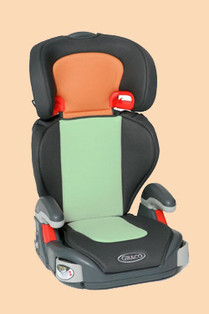   В 1998 году немецкий журнал "Автомото плюс спорт" опубликовал результаты испытаний 10 фирменных автомобильных кресел безопасности.   Они проводились в течение не одного месяца, и самое непосредственное участие принимал в них манекен ребенка весом 15 кг (и ценой, кстати, 98 тыс. долларов), состоящий из огромного количества отсоединяющихся деталей, для последующей проверки каждой из них. Манекена усаживали на детское сиденье безопасности, тщательнейшим образом пристегивали, и на скорости 50 км/ч имитировали столкновения. Проверка прочности кресел проводилась по 36 показаниям. Так вот, из 10 моделей различных фирм, только 3 выдержали испытания в группе кресел для веса: от 9 до 18 кг, и только 2 в группе 15-25 кг. А это значит, что только в двух креслах из десяти обеих возрастных категорий при столкновении машины на скорости 50 км/ч (всего!), ребенок останется жив и не получит тяжелейших травм. Что же из этого следует? По-видимому, главный и очевидный вывод, который могут сделать для себя родители, ознакомившись с подобными результатами, состоит в том, что не все автокресла одинаковы. И разняться они не только по расцветке, по фирменной престижности и по цене. Главным, и единственно существенным отличием является та или иная степень их безопасности. Если же этот основной критерий сомнителен, то скажите, зачем вам вообще такое автокресло? ГДЕ КУПИТЬ И КАК ВЫБРАТЬ АВТОКРЕСЛО   Как же выбрать действительно качественное детское автокресло безопасности?   Первое условие - это отправиться за покупкой не на рынок, а в магазин. Там, вполне вероятно, могут присутствовать и представители фирмы-изготовителя, которые лучше продавцов все вам расскажут и объяснят. А главное, в магазине покажут соответствующую и обязательную документацию, сертификаты качества. В США, например, на каждом детском автокресле должен быть ярлык, указывающий, что его использование одобрено правительством, и что оно испытано в условиях столкновения. Логично, что узкая специализация, как правило, диктует более высокое качество товара. И, наверное, автопроизводители, делающие детские кресла безопасности, больше разбираются в этом близком себе предмете, чем фирмы, изготавливающие огромный ассортимент детских товаров: от пустышек до тех же автокресел. Кстати, доказательством тому служат и результаты тех самых испытаний 1998 года, когда в числе победителей остались две фирмы: одна, выпускающая автомобили и автокресла, и вторая, специализирующаяся исключительно, на последних. Но в то же время у кресел, изготовленных автомобильных дел мастерами, как правило, есть один серьезный минус, на который родителям стоит обратить внимание. Они, как правило, выпускают автокресла только под свои модели машин. Согласитесь, не слишком удобно, решив поменять марку машины, избавляться и от детского кресла (поскольку оно ни к чему больше просто не подойдет), а затем вновь покупать новое сиденье для малыша. Значительно удобнее популярные сейчас универсальные модели, подходящие абсолютно к любому автомобилю. Собравшись с ребенком, предположим, в гости на такси, вы легко приспособите свое кресло и туда.   Приблизительная классификация по весу и возрасту   По современной классификации автокресла разделены на группы по весу ребенка. Абсолютно четкой, единой для всех классификации кресел нет, поскольку у разных производителей эти стадии несколько разнятся. Но приблизительные разделения таковы:   Вариант 1. От веса при рождении до 9 (у некоторых 10) кг. Примерный возраст до 9 месяцев;   Вариант 2. От веса при рождении до 13 кг. Примерный возраст от 12 до 15 месяцев. Эти два вида сидений располагаются против движения автомобиля. Сделано это для большей безопасности малыша, голова которого, примерно до 9 месяцев непропорционально тяжелая по отношению к телу, и от этого поездка по ходу движения становится для него гораздо опаснее. На таких сиденьях для правильности их установки (что порой играет решающую роль в безопасности) иногда предусматривают и специальный индикатор уровня, показывающий, верно ли закрепили кресло. Они закрепляются на переднем или на заднем сидении автомобиля при помощи поясного и диагонального ремней безопасности. Обязательна и мягкая подушечка для поддержания головы крохи. Практически у всех таких кресел есть удобные ручки для их переноски.   Вариант 3. От веса при рождении до 18 кг. Приблизительно до 4-х лет. Эти кресла возможно устанавливать как против (если малышу еще нет 9 месяцев), так и по движению автомобиля. Здесь главный критерий - вес.   Вариант 4. От 9 кг до 18 кг. От 6-ти месяцев примерно до 4 лет. Устанавливаются только по ходу движения автомобиля;   Вариант 5. От 9 кг до 25 кг. От 9 месяцев до приблизительно 6 лет. Или от 15 кг до 25 - для 3-7 лет у других производителей. По ходу автомобиля;   Вариант 6. От 22 кг до 36 кг, 6-10 лет. У других производителей: от 15 кг до 36 кг. Примерно 4-11 лет. Есть кресла, состоящие из двух частей - основания, закрепляемого на сиденье автомобиля, и съемной части - самого кресла, в котором даже спящего ребенка, не потревожив его, можно легко вынести из салона.     Есть и универсальные модели безопасности - трансформеры, растущие, вместе с вашим крохой. Например, универсальное кресло, объединяющее 4, 5 и 6 группы. Его можно использовать с 9кг до 36 кг, с 9 месяцев до 10 лет.   Важным критерием в выборе кресла является его способ крепления. Некоторые сидения сами крепятся штатным автомобильным ремнем - за спинку и за сидение, а малыш в кресле четырех- или пятиточечным ремнем. Этот способ достаточно опасен тем, что по большей части (более, чем в 50%) сиденья с такими креплениями устанавливаются родителями неправильно, и свою основную задачу - обезопасить ребенка -не выполняют. Вообще, чем больше ремней, тем больше ошибок. Более надежный и современный способ закрепления детей заключается в том, что ребенка вместе с креслом, подобно взрослому, пристегивают обыкновенным (штатным) автомобильным ремнем безопасности. КОНСТРУКЦИЯ АВТОКРЕСЛА  Подходя к покупке автокресла со всей серьезностью, стоит поинтересоваться и конструкцией сиденья. А именно: попросите продавца отогнуть тканевое покрытие, продемонстрировать вам каркас и рассказать, из какого материала он сделан. Пластиковые (даже ударопрочные) каркасы, как показывает практика, менее надежны по сравнению с металлическими. Кроме того, если в сидении не будет надлежащего микроклимата, достигаемого производителями с помощью специальных конструкций, то ребенку будет душно, жарко, и он просто не захочет сидеть в таком кресле. Обратите внимания на все застежки и крепления на ремнях. Если ответственные узлы креплений или ремней имеют сомнительные или пластиковые элементы, подумайте, стоит ли рисковать.   Материал обивки должен пропускать воздух и влагу, а конструкция спинки подушки - обеспечивать вентиляцию. И, конечно, все тканевые покрытия должны легко отстегиваться и стираться.   Цена по-настоящему хорошего детского автокресла безопасности (от 180 до 350 долларов) высока, но оправданна. Поскольку все его многочисленные детали - от сложного каркаса до пропускающего воздух тканевого покрытия - совсем недешевы. Кроме того, в стоимость входит и гарантия безопасности, что подтверждают документы о соответствующих тестах и испытаниях, пройденных автокреслом. Дешевое, без соответствующих сертификатов, а соответственно, и небезопасное автокресло вообще нет резона покупать. Оно нефункционально и будет просто занимать место в машине. Кроме того, о качестве автокресла говорит и тот факт, с охотой ли ваш малыш сидит в нем. Поэтому хорошие производители учитывают и этот, очень важный момент.   Статистика многих западных стран свидетельствует, что, после того как использование детских автокресел безопасности там стало обязательным, вероятность тяжелых травм и гибели детей сократилась в 3,5 раза! У нас, к сожалению, таких правил пока нет. И можно долго сокрушаться по этому поводу и недоумевать, насколько наше государство не любит своих детей. Но мы-то их любим. И если у вас есть автомобиль и есть маленький ребенок, то обходиться без детского кресла безопасности в современном мире, зная эти цифры, просто преступно. Мероприятия Ответственный Работа с педагогами Анкетирование педагоговКонсультация для воспитателей: «Организация работы с детьми по безопасности дорожного движения»Зам.зав по ВРОформление уголка по ПДД в группахВоспитатели Разработка перспективного плана работы в центре ПДД на группахВоспитатели Работа с детьмиОрганизация и проведение игр по безопасности  дорожного движенияВоспитателиЧтение произведений и рассматривание иллюстрацийВоспитателиРабота с родителямиОформление  буклетов в уголке для родителейВоспитателиГрупповые родительские собрания (вопрос по безопасности на дорогах)ВоспитателиАнкетирование родителейВоспитателиМероприятия Ответственный Работа с педагогамиПланерка по подготовке к областному конкурсу по ПДД«Основные подходы к наполняемости центров детской деятельности по профилактике дорожного травматизма»Зам.зав по ВРПриобретение наглядного и демонстрационного материала для обучения детей правилам дорожного движенияЗам.зав по ВРРазработка памяток для родителей по ПДДВоспитателиОперативный контроль за организацией деятельности с детьми с учетом ФГТЗаведующий ДСРабота с детьмиСовместная деятельность с детьми по ПДД согласно ФГТ«Улица города» подготовительная группа«Мы знакомимся с улицей» старшая группа«Мы пассажиры» средняя группа«Профессия -водитель» вторая младшая группаВоспитателиБеседы с детьми, чтение литературы, рассматривание иллюстрацийВоспитателиРабота с родителямиОформление стенда для родителейЭстет Мероприятия Ответственный Работа с педагогами Приобретение детской художественной литературы  по ПДДЗам.зав по ВРКонкурс среди групп по ПДД «Книжка малышка»Зам.зав по ВРРабота с детьмиОрганизация и проведение игр в совместной деятельности с детьми «Улица» средняя группа«Грузовой транспорт» вторая младшая группаВоспитателиЧтение произведений и рассматривание иллюстрацийВоспитателиКонкурс среди групп по ПДД «Книжка малышка»Зам.зав по ВРРабота с родителямиОформление уголков для родителейВоспитателиВыставка семейных рисунков по безопасности дорожного движения «Мы за безопасное движение»Зам.зав по ВР.Изготовление макета микрорайона ДОУ с улицами и дорожной информацией ВоспитателиМероприятия Ответственный Работа с педагогами Подготовка к проведению развлечений с детьми по ПДДЗам зав по ВРОформление методического обеспечения к участию в конкурсе «Зеленый огонек»Работа с детьми «Дорожные знаки» старшая и подготовительная гр. Совместная деятельность с детьми«Наш помощник – пешеходный переход» средняя гр.Аппликация «Автомобиль» вторая младшая группаВоспитателиОрганизация и проведение игрВоспитателиРазвлечение«Викторина на дороге» подготовительная группаВоспитателиИФКЧтение произведений и рассматривание иллюстрацийВоспитателиРабота с родителямиРодительское собрание «Безопасность детей на улицах города» ВоспитателиПапка – передвижка «Будьте внимательны на улице» средняя группаВоспитателиЛистовка – обращение «Выполняем правила дорожного движения»Зам.зав по ВРОформление информационного стенда для родителей по ПДДв холле ДСЗам.зав по ВРМероприятия Ответственный Работа с педагогами Тестирование педагогов по ПДДЗам.зав по ВРРабота с детьмиПроведение экскурсий ВоспитателиПоведение  тематической недели«Школа дорожных наук»ВоспитателиМуз. руков.Организация и проведение игрВоспитателиЧтение произведений и рассматривание иллюстрацийВоспитателиРабота с родителямиПапка передвижкаВоспитателиСоветы для родителей «Поведение детей в общественном транспорте» вторя мл. группаВоспитателиВстреча с инспекторами ГИБДДПроведение инструктажа родителей по ПДД (на общем родительском собрании)Заведующий ДС Мероприятия Ответственный Работа с педагогами Консультация для воспитателей «Система работы по ПДД»Зам.зав по ВРОрганизация и проведение тематической недели «Мы едем, едем, едем…»Заведующий ДСПриобретение плакатов по правилам дорожного движенияЗам.зав по ВРПодготовка к проведению познавательно-игровому конкурсу для детей старшего дошкольного возраста«Правила дорожного движения»Зам.зав по ВРРабота с детьмиНОД (часть)«Знай и выполняй правила дорожного движения» группы ВоспитателиОрганизация и проведение выставки  детского творчества по правилам безопасности на дорогах группы Зам.зав по ВР.Чтение произведений и рассматривание иллюстрацийВоспитателиРабота с родителямиИнформационный стенд для родителейВоспитателиПапка – передвижкаВоспитателиГазета «Добрая дорога детства»ВоспитателиМероприятия Ответственный Работа с педагогами Организация работы с родителями по ПДДЗам.зав по ВМРПриобретение наглядной информацииЗам.зав по ВМРПроведение инструктажа родителей по ПДДСотрудник ГИБДДРабота с детьмиПроведение экскурсий ВоспитателиЗанятия«Катание на велосипеде в черте города» старшая гр.«Машины на нашей улице» средняя группа«Не попади в беду на дороге» вторая мл. группаОрганизация и проведение игр и викторинВоспитателиЧтение произведений и рассматривание иллюстрацийВоспитателиРабота с родителямиКонсультация для родителей «Как переходить улицу с детьми» вторая мл. группаВоспитатели«Правила дорожного движения» познавательно- игровой конкурс для взрослых и детей старшая и подготовительная группаВоспитателиМероприятия Ответственный Работа с педагогами Подбор информации по ПДДЗам.зав по ВРЗнакомство с новой методической литературой по ПДДЗам.зав по ВРОперативный контроль «Работа педагога по формированию у детей знаний по безопасности дорожного движения»Зам.зав по ВРРабота с детьми «Улица не место для игр» группы Совместная деятельность с детьми:«Зеленый огонек» средняя группа«Светофор» вторая младшая группаВоспитателиОрганизация и проведение игрВоспитателиЧтение произведений и рассматривание иллюстрацийВоспитателиРабота с родителями Домашнее задание: «Составление план-схемы «Мой путь в детский сад»ВоспитателиКонсультация «Безопасность детей»ВоспитателиИзготовление атрибутов для транспортной площадкиВоспитателиВыпуск газеты для родителей «Светофорик»Зам.зав по ВМРПроведение инструктажа родителей по ПДДВоспитатели Мероприятия Ответственный Работа с педагогами Анализ работы с детьми и родителями по ПДДЗам.зав по ВРПодготовка атрибутов для транспортной площадкиВоспитатели Обобщение опыта работы ДС по изучению ПДДЗам.зав по ВРРабота с детьмиДиагностика уровня знаний детей по ПДДВоспитателиЗам.зав по ВРОрганизация и проведение игрВоспитателиРазвлечение «Клуб «Что? Где? Когда?»»ВоспитателиЧтение произведений и рассматривание иллюстрацийВоспитателиРабота с родителямиИнформация для родителей «Будьте внимательны на дороге»ВоспитателиВстреча с работниками ГИБДДЗаведующий ДСГазета «Добрая дорога детства»ВоспитателиПроведение инструктажа родителей по ПДДВоспитатели Мероприятия Ответственный Работа с педагогами Консультация «Организация работы с детьми на транспортной площадке»Зам.зав по ВРПодготовка к проведению развлеченийВоспитатели Конкурс уголков по ПДДВоспитателиИзготовление игр по ПДДВоспитателиПриобретение настольно – печатных игр по ПДДВоспитателиКонтроль за организацией работы на транспортной площадкеЗам.зав по ВРРабота с детьмиПроведение экскурсий ВоспитателиПроведение игр занятий на транспортной площадкеПроведение тематической недели «Уроки мудреца - Светофора»Заведующий ДСОрганизация и проведение игрВоспитателиЧтение произведений и рассматривание иллюстрацийВоспитателиРабота с родителямиОформление транспортной площадкиВоспитателиКонсультации для родителей «Внимание дети»ВоспитателиИзготовление атрибутов для игр по ПДДВоспитателиОформление информационного стенда для родителейЗам.зав по ВРНе правильноПравильномашинатранспортное средство (автомобиль, автобус и т.д.)дорогапроезжая частьшоферводительпешеходная дорожкапешеходный переход«свет» и «цвет» светофора»«Сигнал» светофораКрасный – «стой», зеленый- «иди»«красный – «стоп», зеленый - «Убедись в безопасности и иди»